Ссылки на антинаркотические аккаунты, сообщества, каналы, группы областного государственного казенного учреждения «Центр профилактики наркомании»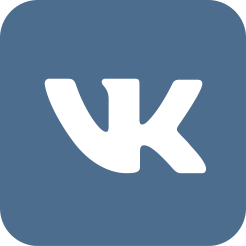 «ВКонтакте»vk.com/avd_irk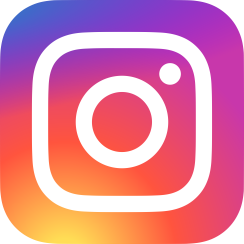 «Instagram»instagram.com/avd_irk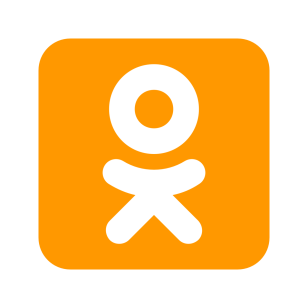 «Одноклассники»ok.ru/profile/576021271112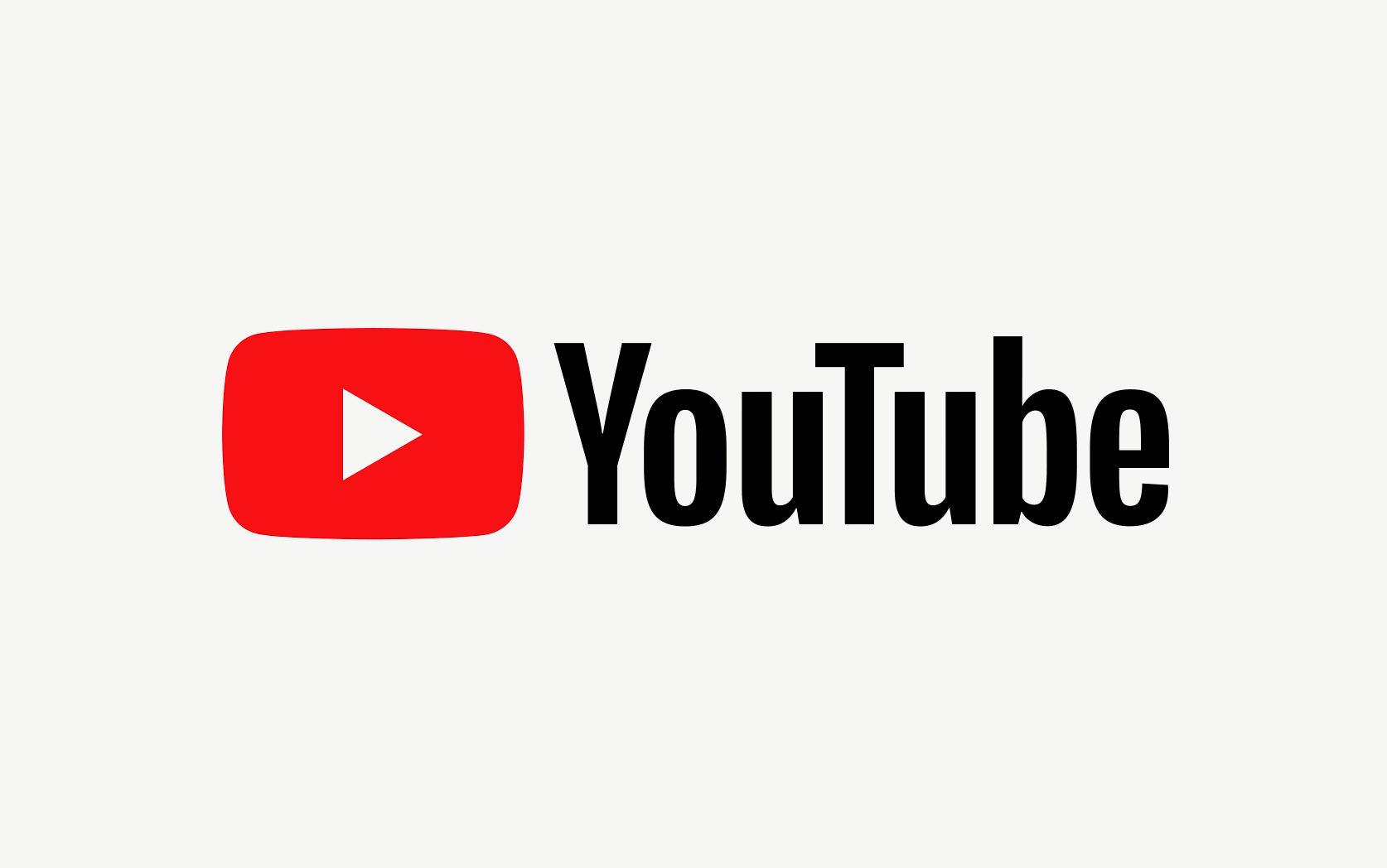 «YouTube»www.youtube.com/channel/UCyoiyxd2THXjNuptxOKpUqA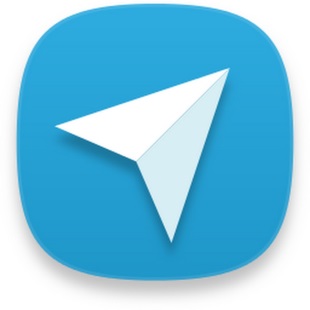 «Telegram»https://t.me/ogu01avd_irk